CHAPTER 9DEFENSE BY SUBSEQUENT ATTACHING CREDITORS§201.  Motion to defend prior actions by subsequent attaching creditorWhen property has been attached, a plaintiff who has caused it to be attached in a subsequent action may, by himself or attorney, move the court for leave to defend the prior action and set forth therein the facts as he believes them to be, under oath. The court may grant or refuse such leave.§202.  Bond if motion grantedIf leave is granted, the plaintiff in the subsequent action shall give bond or enter into recognizance with sufficient surety in such sum as the court orders, to pay the plaintiff in the prior action all damages and costs occasioned by such defense. An entry of record shall be made that he is admitted to defend such action.§203.  Judgment when defense failsWhen the plaintiff in the subsequent action enters into recognizance and fails in his defense, execution on his recognizance shall be issued against him for the damages found by the court, and costs. Judgment shall be rendered between the original parties as if no such defense had been made.§204.  Judgment when defense prevailsWhen the plaintiff in the subsequent action prevails, judgment shall be rendered against the plaintiff in the prior action and in favor of the plaintiff in the subsequent action, and execution issued thereon for his costs. Costs may or may not be awarded to the original defendant.§205.  Judgment in prior action rendered; motion for reliefWhen judgment in such prior action has been rendered, the plaintiff in such subsequent action may move for leave to seek relief from the judgment, first giving bond to each party as provided in section 202 and such leave may or may not be granted.§206.  Prior attachment to delay or defraud creditors voidWhen it appears by the verdict or otherwise that such prior attachment was made with intent to delay or defraud creditors or that there was collusion between the plaintiff and defendant for that purpose, such attachment is void.The State of Maine claims a copyright in its codified statutes. If you intend to republish this material, we require that you include the following disclaimer in your publication:All copyrights and other rights to statutory text are reserved by the State of Maine. The text included in this publication reflects changes made through the First Regular and First Special Session of the 131st Maine Legislature and is current through November 1. 2023
                    . The text is subject to change without notice. It is a version that has not been officially certified by the Secretary of State. Refer to the Maine Revised Statutes Annotated and supplements for certified text.
                The Office of the Revisor of Statutes also requests that you send us one copy of any statutory publication you may produce. Our goal is not to restrict publishing activity, but to keep track of who is publishing what, to identify any needless duplication and to preserve the State's copyright rights.PLEASE NOTE: The Revisor's Office cannot perform research for or provide legal advice or interpretation of Maine law to the public. If you need legal assistance, please contact a qualified attorney.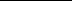 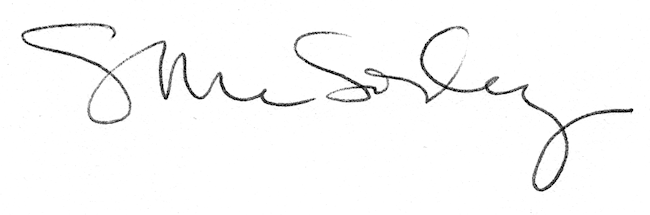 